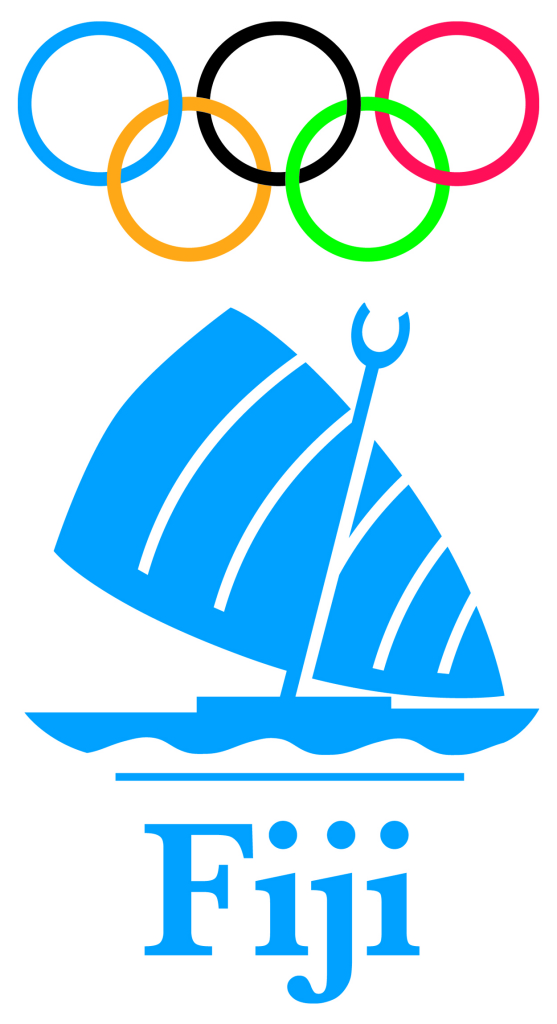 Women in Sports CommissionIn Partnership with Fiji Paralympic Committee and Fiji Disable People’s Federation Letter of Invitation to Participate in “Sports and Working with Persons with Disability’ and Carers of Persons with Disabilities ProgramMembersand non-members of the Fiji Paralympic Committee and Fiji Disable People’s Federation as well as the public are invited to participate in a “Sports and Working with Persons with Disability’ and Carers of Persons with Disabilities Program jointly supported by Women in Sports Commission under the IOC funding – Gender Equality and Diversity in partnership with Fiji Paralympic Committee and Fiji Disable People’s Federation. Date: Friday June 6, 2018Venue:FNCDPBrown Street ComplexTime: 9.30am to 3pmPROGRAM:9.30am to 10am: Registration and socialization 10am to 10.10am: Welcome remarks (Partners) and Housekeeping 10.10am to 10.20am: Introductions10.20am to 10.30am: What we need to understand about Impairment, Disability and Handicap10.30am to 10.45am: WHO – International Classification of Functioning, Disability and Health (ICF)10.45am to 11.00am: Physical Activity and Sports11.00am to 11.10am: Arrange Room for Practical Session11.10am to 12.00noon: - Bed Mobility Exercises; Basic Upper and Lower Limbs Exercises and Lifting and Transfer Skills 12.00pm to 1.00pm:  LUNCH 1.00pm to 3.00pm: Play a SportFor further information, please contact Ms Hamidan Bibi (WISC) on 9296534 or email bibi.hamidan@gmail.com or Mere Roden email: employers.idea@gmail.com. Phone: